Муниципальное бюджетное учреждение дополнительного образования           «Центр детского творчества» города ЖелезногорскаИсследовательская работа:  «Анализ пылевого загрязнения атмосферного воздуха в городе Железногорске».Выполнила: обучающаяся  объединения  «Экология города» Золотарева ДарьяРуководитель:  Слепушкина Э.В.                                      Железногорск - 2021 год                               Содержание1.Введение.2.Методика исследования.3.Результаты работы.4.Выводы.5.Рекомендации.6.Литература.7.Приложение.Введение.	Наиболее простой способ изучения атмосферного загрязнения- определение количества пылевых частиц. Транспорт является основным загрязняющим фактором городской среды. Резиновая и особенно асбестовая пыль представляет большую опасность для здоровья человека. Резиновая пыль является продуктом износа автомобильных шин. Асбестовая  пыль является следствием износа накладок дисков сцепления и тормозных колодок. Асбест плохо выводится из организма, поэтому процесс его воздействия на внутренние органы и слизистые оболочки очень длителен, может достигать 10-15  лет и до конца еще  не изучен. Для улавливания пыли при выполнении нашей работы использовались «ловушки» с липкой поверхностью.	Цель работы: проанализировать запыленность разных участков города. 	Задачи: - научиться методике определения запыленности приземных слоев атмосферы;-     собрать данные об объектах загрязнения атмосферы;-     научиться делать «ловушки», работать с микроскопом и лупой.Методика исследования Объектом исследования были воздух, снег на разных участках города: перекресток по улицам Курская  и  Димитрова; игровая площадка по Ленина 54; подоконник кабинета; территория школы № 7; городской парк. Исследования проводились осенью 2020 года и зимой 2020- 2021 года.	1. Описать место сбора данных. 	2. Укрепить «ловушки» на открытой местности на высоте 1,5 м от земли.	3. С помощью микроскопа подсчитать количество пылевых частиц на каждой «ловушке».	4. Вычислить средний показатель по группе.	5. Данные внести в таблицу6.Сравнить участки  по  степени загрязненности пылевыми частицами.7. Взять пробы снега в разных участках города.8. Пробы снега растопить и воду слить в разные банки.9. Профильтровать пробы с помощью фильтровальной бумаги.10. Сравнить полученный осадок с разных проб.11. Сделать выводы о загрязненности участков города.12. Провести подсчет автотранспорта на оживленной улице за 10 минут.13. Классифицировать транспорт (легковые машины, грузовые, пассажирский транспорт). Составить таблицу. Вычислить, какой процент составляет пассажирский, грузовой транспорты.14. Подсчитать количество асбестовой и резиновой пыли по формулам:                                        N1= 1г*Q			            N2=0,4г*Qгде  N1- количество резиновой пыли, N2- количество асбестовой пыли,    Q-количество машин за 10 минут на 1 км (с учетом,  что  количество резиновой пыли за 10 минут от 1 машины = 1г, а асбестовой=0,4г,  согласно исследованиям в  Москве. Учитывали 12 часов интенсивного движения в сутки).15. Сделать выводы.  3. Результаты исследований:1.На разных участках города укрепили  «ловушки» на высоте 1,5м и оставили на 2 часа.2. С помощью лупы подсчитали количество пылевых частиц на каждой «ловушке» ( для быстроты подсчета разделили липкий участок на 4 части, количество частиц умножили на 4)3. Заполнили таблицу:Запыленность атмосферы в разных участках города в осенний периодВывод: степень загрязненности пылевыми частицами больше на оживленном перекрестке и игровой площадке, а меньше в парковой зоне и помещении.В зимний период взяли пробы снега у дороги по  улице  Курская, во дворе школы №7, в парке, на обочине Киевской трассы за городом. Провели  исследования  по методике  и данные сравнили.Загрязненность в зимнее время.  Подсчитали автотранспорт на улице Курская  за 10 минут(12 пассажирских, 159 легковых, 11 грузовых автомобилей) и составили таблицу:     Классификация транспорта города в % По  формуле  (смотри методику) провели свои расчеты:    Q=12+159+11=182 машины.N1=1г* 182=182(г) -резиновой пылиN2=0,4* 182=72,8 (г)- асбестовой пыли.Количество резиновой пыли составило 182г и асбестовой-72,8г на 1км по улице Курская  за 10 минут.Выводы: Исследования показали, что степень загрязненности пылевыми частицами  наибольшая  на  проезжей части города и на трассе за городом из-за присутствия большого  количества   автомобилей, а в парке и скверах города она наименьшая. Количество резиновой пыли составило 182г на 1км за 10 минут, а асбестовой-72,8г.Наши предложения:«Увеличить  количество зеленых насаждений на улицах города!»Зеленые насаждения имеют немаловажное значение в очищении городского воздуха от пыли и газов. Пыль оседает на листьях, ветках и стволах деревьев и кустарников, а затем смывается атмосферными осадками на землю. Распространение или движение пыли сдерживается также газонами, которые задерживают поступательное движение пыли, перегоняемой ветром из разных мест.Среди зеленых насаждений в весенне-летний период воздух содержит                 на 42, а в зимний период на 37% меньше пыли, чем на открытых местах. Также снижается уровень загрязненности воздуха под влиянием зеленых насаждений с учетом типа и плотности  посадки  в летнее и зимнее время.                               6. Литература1. Н. А. Рыжова, С. И. Мусиенко «Воздух вокруг нас» Москва, Обруч, 2013г.2. Е. А. Алябьева «Познавательное развитие ребенка. Сказки о природе» Изд. ТЦ «СФЕРА» 2014 г.3. Т. А. Шорыгина « Беседы о Земле и ее жителях» Изд. ТЦ «СФЕРА» 2014 г.7.ПриложениeПриложение 1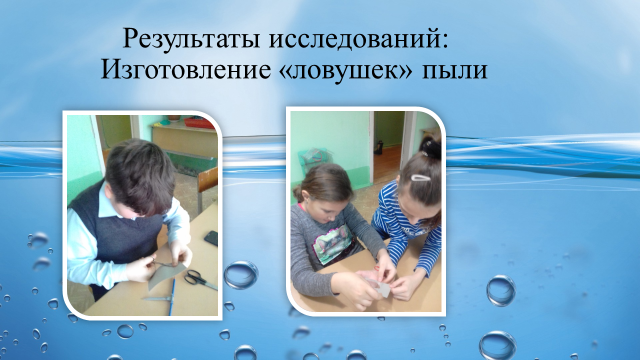 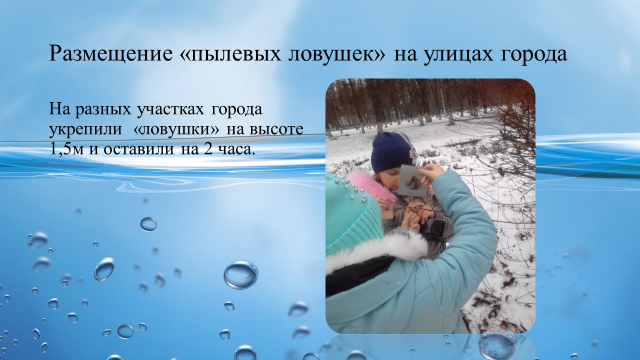 Приложение 2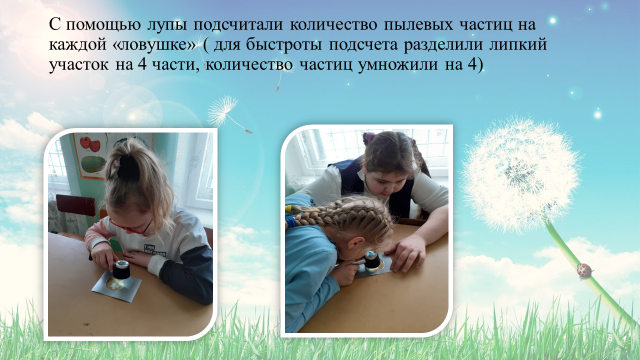 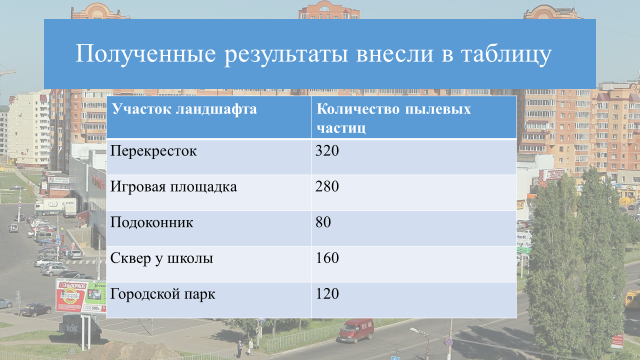 Приложение 3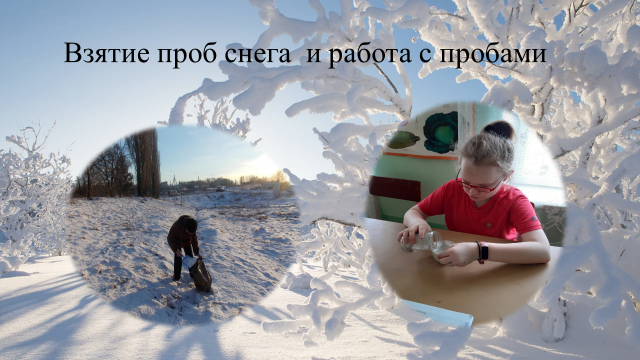 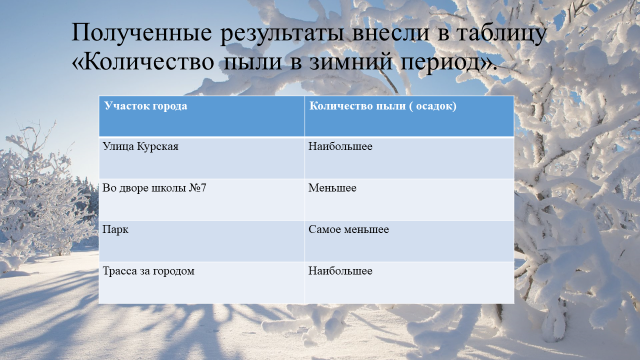 Приложение 4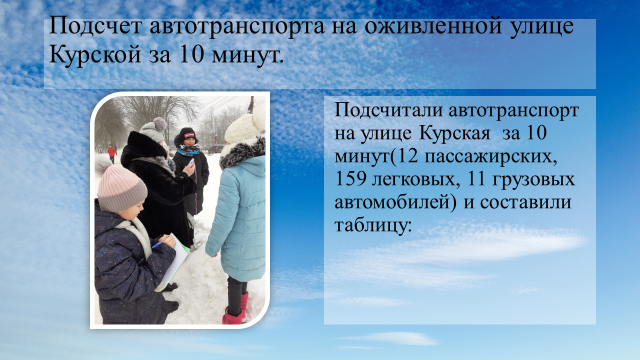 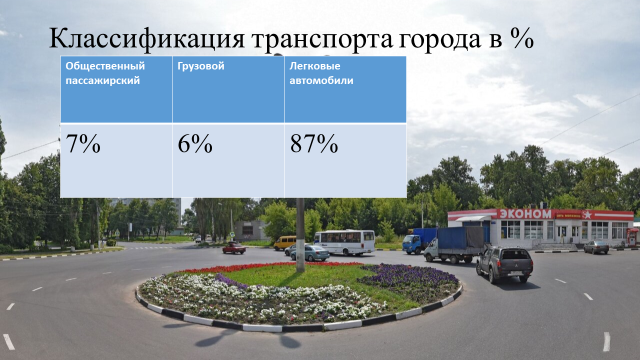 Участок ландшафтаКоличество пылевых частицПерекрестокИгровая площадкаПодоконникСквер у школыГородской паркУчасток ландшафтаКоличество пылевых частицПерекресток320Игровая площадка280Подоконник80Сквер у школы160Городской парк120Участок городаКоличество пыли ( осадок)Улица КурскаяНаибольшееВо дворе школы №7МеньшееПаркСамое меньшееТрасса за городомНаибольшееПассажирскийГрузовойЛегковые машины7% 6%87%